МЕТОДИЧЕСКАЯ РАЗРАБОТКА КОНСПЕКТА УРОКА ПО ТЕМЕ: « ИЗОБРАЖЕНИЕ ПЕРСПЕКТИВЫ В ПЕЙЗАЖЕ»  ( На примере пейзажей русских художников)(Для учащихся 5-6 классов художественных школ)Преподаватель: Савина Анастасия Михайловна.
ДХШ №17  г. С. ПетербургЦель:Воспитательная: : воспитание эстетических чувств  к природе, труду художника, формирование художественного восприятия окружающего мира  Развивающая: развитие образного мышления, воображения, внимания;Обучающая: научить изображать пейзаж с натуры и по представлениюЗадачи: Знакомство с понятием перспективы и ее  различными видами перспективыЗнакомство с пейзажем как жанром изобразительного искусстваЗнакомство с работами великих художников.Самостоятельное поэтапное рисование пейзажа с учетом последовательности этапов.Оборудование для учеников: мольберты, бумага (формат А4 и А3), карандаши различной мягкости, ластик, акварельные краски,  работы из методического фонда.Оборудование для преподавателя: компьютер, монитор, компьютерный диск , мольберт, бумага, карандаш, ластик.Структура урока:I – Организационный момент - 5 минПриветствие; проверка готовности учащихся и кабинета к занятиям, проверка присутствующих, заполнение журналаII – Изучение нового материала – 35 минВведение в тему урока -  5 минЛекция и презентация нового материала- 10 мин                                                Практическая демонстрация педагогом последовательности действий учащихся -  10 минIII – Практическое выполнение работы – 30 минIV – Рефлексия – 15 минПодведение итогов, сравнение результатов тестовых работ с выполненными работами под руководством преподавателя. Выявление ошибок и пути исправления.V – Выдача домашнего задания - 5 минХод урока:1. Организационный моментПриветствие; проверка готовности учащихся и кабинета к уроку;2. Введение в тему урока Основные термины:    Пейза́ж (от фр.  Paysage, от pays — страна, местность) — жанр изобразительного искусства (а также отдельные произведения этого жанра), в котором основным предметом изображения является первозданная, либо в той или иной степени преображённая человеком природа. Перспекти́ва ( от фр. perspective  и лат.  perspicere — смотреть сквозь) — наука об изображении пространственных объектов на плоскости в соответствии с теми кажущимися сокращениями их размеров, изменениями очертаний формы и светотеневых отношений, которые наблюдаются в натуре.Другими словами, это:Явление кажущегося искажения пропорций и формы тел при их визуальном наблюдении. Например, два параллельных рельса кажутся сходящимися в точку на горизонте.Способ изображения объемных тел, передающий их структуру и расположение в пространстве. В изобразительном искусстве возможно различное применение перспективы, которая используется как одно из художественных средств, усиливающих выразительность образов.Пленэ́р (от фр. en plein air — «на открытом воздухе») — живописная техника изображения объектов при естественном свете и в естественных условиях. Этот термин также используется для обозначения правдивого отражения красочного богатства натуры, всех изменений цвета в естественных условиях, при активной роли света и воздуха.3.  Лекция и демонстрация презентации со слайдами.   Человек начал изображать природу давно. Но почти  всегда  эти изображения служили лишь фоном для портрета, сценки. И только в 17 веке появились пейзажи-картины, в которых природа стала их главным содержанием.Создали этот жанр голландские живописцы. Они очень любили свою маленькую и прекрасную страну и рисовали свою землю: песчаные дюны, зеленеющие луга с пасущимися стадами, дороги, ветряные мельницы у реки.Пейзажная живопись очень разнообразна. Есть пейзажи, точно передающие те или иные уголки природы, а есть такие, которые создала фантазия художника.В зависимости от типа изображённого мотива можно выделить сельский, городской (в том числе архитектурный и индустриальный) пейзаж. Особую область составляет изображение морской стихии — морской пейзаж или марина. При этом пейзажи может быть как камерными, так и панорамными.Природа сближает людей, рождает у них сходные настроения, раздумья, переживания. Художники зачастую изображают один и тот же мотив. Однако видят они и передают его по-разному, по-своему. Никогда не спутаешь картину Левинтана с картиной Шишкина, работы Куинджи и Поленова. Чтобы научиться, не только различать произведения разных мастеров, видеть особенности манеры каждого из них, нужно не только знать, что обычно изображает данный художник, но и как он это делает, т.е. к каким средствам художественной выразительности обращается.История понятияПерспектива как наука появилась в эпоху 22Ренессанса"Ренессанса, поскольку в то время достигло расцвета реалистическое направление в изобразительном искусстве. Созданная система передачи зрительного восприятия пространственных форм и самого пространства на плоскости позволила решить проблему, стоявшую перед архитекторами и художниками. Многие из них использовали для определения перспективы стекло, на котором обводили правильное перспективное изображение требуемых предметов.Расцвет пейзажной живописи ознаменовало развитие пленерного пейзажа, связанного с изобретением в XIX веке метода производства тюбиковых красок. Живописец мог работать вдали от своей мастерской, на природе, при натуральном освещении. Это значительно обогатило выбор мотивов, приблизило искусство к зрителю, дало возможность творцу воплотить свои непосредственные эмоциональные впечатления в произведение живописи.Современные представления о пейзаже сформировались на протяжении столетий с развитием художественных приемов для его изображения. В пейзажном произведении особое значение придаётся построению перспективы и композиции вида, передаче состояния атмосферы, воздушной и световой среды, их изменчивости.Прямая линейная перспективаПрямая линейная перспектива- это вид перспективы, рассчитанный на неподвижную точку зрения и предполагающий единую точку схода на линии горизонта (предметы уменьшаются пропорционально по мере удаления их от переднего плана). Теория линейной перспективы впервые появилась у Амброджо Лоренцетти в XIV веке, а вновь она была разработана в эпоху HYPERLINK "%22эпоху%20Возрождения"Возрождения Брунеллески,  Альберти), основывалась на простых законах оптики и превосходно подтверждалась практикой. Отображение пространства на плоскость сначала простой камерой обскура с простым отверстием (стенопом), а затем и с линзой полностью подчинено законам линейной перспективы. Прямая перспектива долго признавалась как единственное верное отражение мира в картинной плоскости. 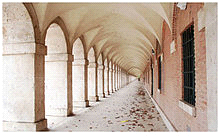 